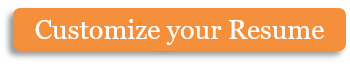 Credit Card Approval and Signature Authorization FormThis form is required for us to be able to charge your credit card for the equipment or services that you are obtaining from us. This form ensures that we are doing all we can to avoid fraudulent charges to credit cards. We appreciate your understanding and willingness to sign this form and return it to us through fax or email.* By signing below you authorize COMPANY NAME to charge this credit card for the amount shown above. You also hereby guarantee payment of the amount shown above.Copyright information - Please read© This Free Microsoft Office Template is the copyright of Hloom.com. You can download and modify this template for your own personal use. You can (and should!) remove this copyright notice (click here to see how) before customizing the template.You may not distribute or resell this template, or its derivatives, and you may not make it available on other websites without our prior permission. All sharing of this template must be done using a link to http://www.hloom.com/. For any questions relating to the use of this template please email us - info@hloom.comCredit Card Number:Credit Card Issuer:(i.e. MasterCard, VISA, AMEX)(i.e. MasterCard, VISA, AMEX)(i.e. MasterCard, VISA, AMEX)Expiration Date:Security Code:(three digits usually located on the back of your card)(three digits usually located on the back of your card)(three digits usually located on the back of your card)(three digits usually located on the back of your card)Name as it appears on card:Name as it appears on card:Billing Address of Card:Billing Address of Card:Amount Authorized to charge Card shown above:Amount Authorized to charge Card shown above:Amount Authorized to charge Card shown above:Amount Authorized to charge Card shown above:Amount Authorized to charge Card shown above:($USD)($USD)Card Holder’s SignatureDate